Publicado en Europa el 14/04/2016 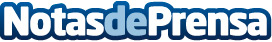 Grupo 5 inicia su Gira Europa 2016 por quinta vezLa rumba peruana no tiene fronteras y ahora llega en el mes de las madres a EuropaDatos de contacto:flyMusic ProduccionesCarlos Martinez+34 674264410 Nota de prensa publicada en: https://www.notasdeprensa.es/grupo-5-inicia-su-gira-europa-2016-por-quinta_1 Categorias: Internacional Nacional Música Madrid Cataluña Eventos http://www.notasdeprensa.es